3. számú melléklet – Közlekedés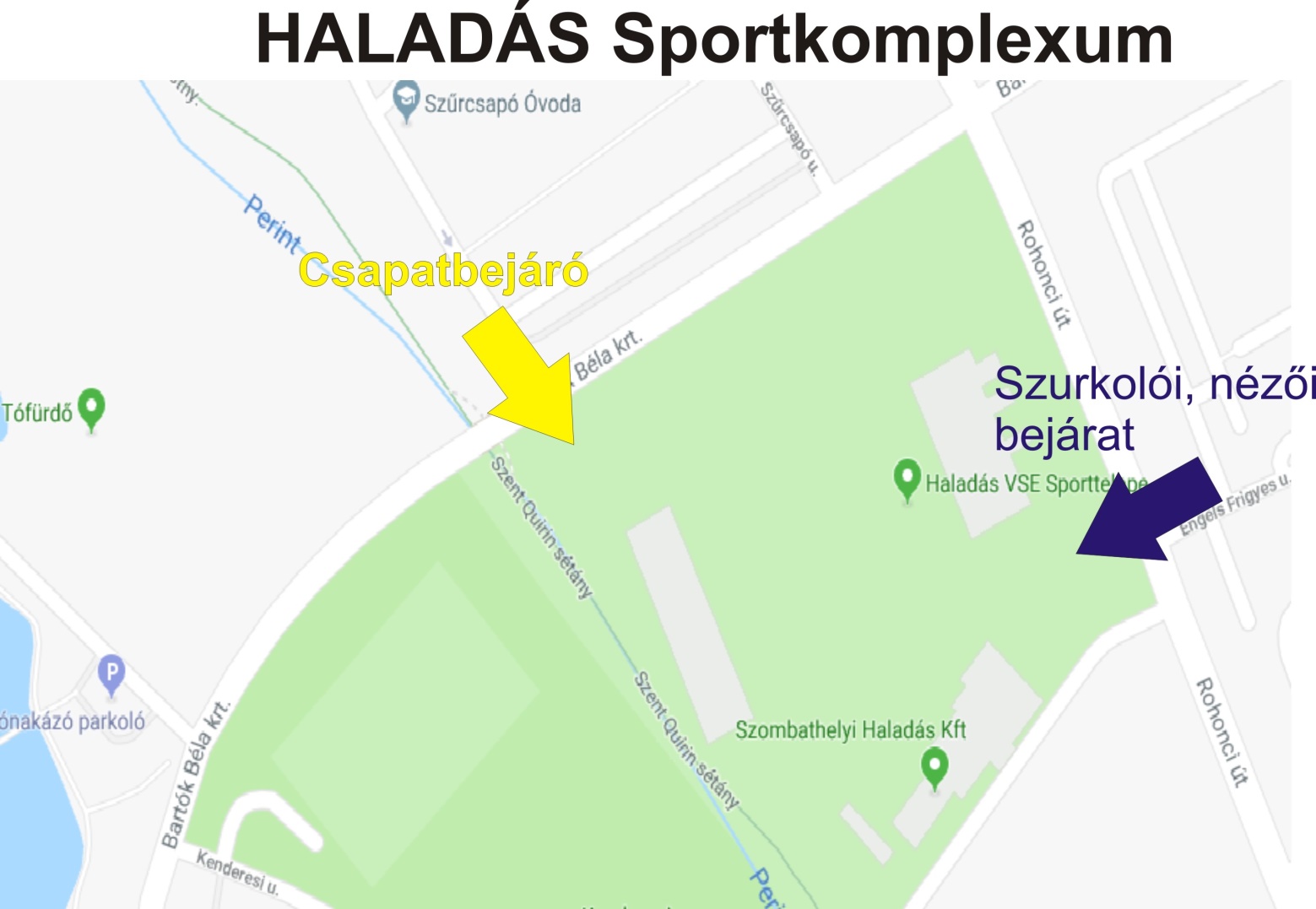 